BOARD OF EDUCATION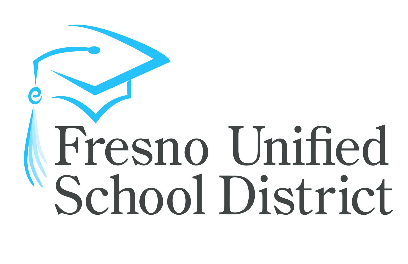 REGULAR MEETING 2309 TULARE STREETBOARD ROOM, SECOND FLOORFRESNO, CA 93721-2287www.fresnounified.org/boardMINUTES - BOARD OF EDUCATION WORKSHOPFresno Unified School District Fresno, CaliforniaJanuary 05, 2022At a Workshop of the Board of Education of Fresno Unified School District, held on January 05, 2022, there were present Board Members Cazares, Davis, Islas, Major Slatic, and Thomas.  The Trustee Area 5 seat is vacant.  Superintendent Dr. Nelson was also present.Board President Jonasson Rosas participated from the following teleconference location, 50 Carrick Avenue, Hamilton, Ontario Canada.Board Clerk Islas CONVENED the Board Workshop at 5:00 p.m.For the record, Chief of Engagements & External Partnerships Wendy McCulley led the flag salute.For the record, Board Clerk Islas, turned the meeting over to presenter Mary Egan.DISCUSS and Establish the Superintendent’s Goals for 2022 and 2023 The Board of Trustees of Fresno Unified School District will discuss and establish the Superintendent’s Goals for 2022 and 2023. For the record, Ms. Egan provided a process overview for the meeting.  Ms. Egan explained, at the request of the Superintendent, Cabinet Members had the opportunity to do an in-depth review of the Superintendent’s Goals; looking into the evaluation findings and elements and themes. Once reviewed, Cabinet Members met to discuss the feedback.   The meeting presentation is a product of the Cabinet Members’ discussion. Staff provided a brief presentation of areas they are responsible for which Board Members had identified.  After presentations, Board Members were asked to provide feedback, guidance, highest priorities, and the metrics most important to them.  Additionally, Board Members were asked to provide feedback on what else they would like to see prioritized that is to them as important or more important than the items presented tonight.Superintendent Dr. Nelson went over the agenda and discussed the key focus areas resulting from his evaluation. For the record, the Board received one submission of public comment. The individual’s name along with a summary of topic is as follows:Andrew Fabela:  Commented principals should be allowed to tailor goals to fit their school sites.For the record, Board Members had comments/questions pertaining to the agenda item.  A summary is as follows:  Commented on data on slide No. 9 and the use of self-efficacy as a critical metric.  Additionally, requested clarity as to grade-level aptitude v. graduation rate.  Commented, clearly articulated baseline data is needed for the Board to use as reference points and to measure progress.  Commented the pandemic provided a large amount of data for the district to incorporate into measurements to help guide how the district will function.  Requested clarity as to the timeline for reporting of key data points and goals.  Requested data be provided quarterly in a concise bundled format.  Provided example of a student doing well and at grade level but behind in iReady. Requested attendance rate updates to include what percentage of students are staying home due to COVID.  Requested to see numbers rather than percentages.  Commented on the need for easy access to information.  Requested a Board Communication be provided which shows the question from the Wallace survey.  Commented on staff not feeling like they belong to the work and requested staff to review the issue.  Commented on the need of deep introspection of the ROI process.  Expressed appreciation for the presentation and requested target goals be provided based on feedback from this meeting; what is the District aiming for and what can be successfully attained in the next twelve months, what is realistic and feasible for the Superintendent to accomplish.  Requested actual metrics be provided to show what programs are doing well, what programs are not doing well, and what the district will do with the information.  Requested crosswalks between elementary learning and adult education be provided to Board Members.  Requested the re-designation of English Learners be made prominent in the review of academic achievement.  Discussed student college attendance/acceptance rates.  Requested clarity on what data is being mined in the equity centered pipeline initiative staff information systems.  Requested staff be involved in the hiring of principals and administrators.  Requested total respondents be included on survey information.  Requested clarity be provided as to definition of key terms relating to presentation information.  Commented on the need for a safety metric to be included in key focus areas.  Superintendent Dr. Nelson, Executive Director Imberi-Olivares,  Chief Equity and Access Officer Lindsay Sanders, and Dr. Julie Severns were available to provide clarity.For the record, Superintendent Dr. Nelson provided next steps to the feedback provided by Board Members.  Requested to place a three-year term on the goals and review every six months.UNSCHEDULED ORAL COMMUNICATIONSAndrew Fabela:  College placement exams and graduation rates.Board Clerk Islas ADJOURNED the meeting at 6:53 p.m.